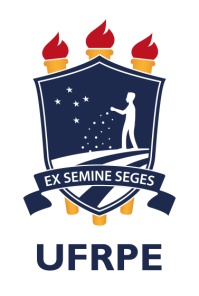 UNIVERSIDADE FEDERAL RURAL DE PERNAMBUCODEPARTAMENTO DE ZOOTECNIAEDITAL N° 01/2021 DE SELEÇÃO DE MONITORES 2020.1O Diretor do Departamento de Zootecnia, no uso de suas atribuições e observando as orientações das Resoluções n°262/2001 – CEPE/UFRPE e n°085/2020, torna pública a abertura das inscrições para os Programas de Monitorias Voluntárias e Remuneradas deste Departamento voltados aos alunos do Campus Recife (Sede). Os Programas de Monitorias do DZ assumem os seguintes objetivos: a) Despertar nos estudantes que apresentem rendimento escolar satisfatório, o gosto pela carreira docente, primordialmente pelo ensino, mas em igual sentido, pela pesquisa e extensão universitárias;b) Estimular a cooperação entre corpo docente e discente nas atividades de ensino, pesquisa e extensão e;c) Estimular o desenvolvimento de habilidades que favoreçam os/as estudantes na iniciação à docência.Das vagas:É objeto do presente edital a seleção de alunos(as) para o preenchimento de 03 (três) vagas de monitoria com bolsa e 04( quatro) vagas de monitoria voluntária as quais o DZ tem disponíveis, assim delimitadas: Dos benefícios:O estudante de monitoria fará jus ao certificado de participação no Programa de Monitoria; terá o acompanhamento do(s) professor(es) da disciplina onde é monitor e poderá receber mensalmente a quantia de R$ 350,00 (trezentos e cinquenta reais) durante o período em que estiver vinculado ao Programa, quando este estiver contemplado bolsa.Dos pré-requisitos e exigências:Para se candidatar à vaga de Monitoria, o aluno deve preencher obrigatoriamente os seguintes requisitos: 3.1 Estar regularmente matriculado(a) no curso de Zootecnia da UFRPE/Sede,com exceção da disciplina de Nutrição Animal que será pra alunos regularmente matriculados no curso de Medicina Veterinária,  onde a referida disciplina pleiteada é ministrada. 3.2. Apresentar Coeficiente de Rendimento Escolar maior ou igual a 5,0 (cinco); 3.3. Dispor de 12 (doze) horas semanais para dedicação às atividades da monitoria, no turno da disciplina, para acompanhamento às aulas e atendimento aos(as) alunos(as) matriculados(as); 3.4. Ter cursado, com aprovação e nota superior a 7,0 (sete), a disciplina para a qual o(a) aluno(a) é candidato(a) para exercer a monitoria. Não possuir reprovação por nota na disciplina para a qual está se candidatando à vaga de monitoria; 3.6. Não possuir outra bolsa, de qualquer modalidade, seja fornecida pela UFRPE ou outro órgão público ou instituição privada; 3.7. Não possuir história de desligamento do Programa de Monitoria da UFRPE.Da inscrição:As inscrições serão realizadas no período de 04 a 08 de maio de 2021 através do envio do Requerimento de Inscrição, preenchido e assinado, disponível no site da PREG (http://www.preg.ufrpe.br/br/requerimentos) e da Cópia do Histórico Escolar atualizado para o e-mail apoio.zootecnia@ufrpe.br. Após o envio da documentação referente a inscrição, a comissão avaliadora entrará em contato com cada candidato(a), via e-mail, para marcar as entrevistas previstas para a realização do processo seletivo. Da seleção:Do processo seletivo: A seleção dos(as) candidatos(as) que tiveram suas inscrições confirmadas será realizada pelo professor responsável pelo componente curricular e dois docentes da área de atuação da disciplina com o suporte da Direção do DZ mediante os seguintes critérios:  Entrevista com duração entre 10 a 15 minutos, em que o candidato/a deve se apresentar, explicar suas motivações para a vaga e responder as perguntas que a banca avaliadora considerar pertinente; a Nota obtida na disciplina objeto da seleção (ND); Coeficiente de rendimento do candidato: constante em seu histórico escolar atualizado (CR). A média final do candidato corresponderá à média aritmética simples da avaliação da entrevista (VE), da nota obtida na disciplina objeto da seleção (ND) e do coeficiente de rendimento do candidato (CR). Os classificados considerados aprovados serão aqueles que adquirirem média final igual ou maior que 7,0 (sete). A classificação será apresentada em ordem decrescente. Em caso de empate, o primeiro critério de desempate será a nota obtida na disciplina objeto da seleção, o segundo será o coeficiente de rendimento do candidato e o terceiro será a nota da entrevista. Os professores responsáveis, após o processo de seleção, deverão informar os resultados imediatamente ao Departamento para que possam ser publicados e divulgados no site da UFRPE.Cronograma7. Da duração da bolsaA bolsa de monitoria terá duração de até um ano, contados a partir da assinatura do termo de compromisso, podendo ser prorrogada por mais um ano mediante solicitação do Professor(a) Orientador(a) e da aprovação deste pedido pelo CTA/DZ, nos termos dos Art. 19 e 20 da Resolução 262/2001.Prof. Carlos Bôa-Viagem RabelloDiretor do Departamento de Zootecnia/UFRPE DISCIPLINASVAGAS BOLSISTASVAGAS VOLUN-TÁRIASORIENTADOR/PROFESSORBioclimatologia01------Marcílio de AzevedoMelhoramento Genet. Animal01----Maria Norma RibeiroNutrição Animal----02Julio César dos Santos NascimentoProd. E Manejo de Búfalos0101Ricardo Alexandre Silva Pessoa Meliponicultura-----01Darclet Teresinha Malerbo de Souza AtividadesData /PeríodoDivulgação do Edital de Seleção da Monitoria30 de abril de 2021Período de Inscrição04 a 08 de maio de 2021Envio do conteúdo programático e programação da seleção 12 de maio de 2021Processo de seleção04 a 08 de maio de 2021Divulgação dos ResultadosConforme cada Monitoria